粤港澳大湾区湖南建筑业企业信息登记表单位名称单位地址负责人联系电话联系人联系电话联系人职务电子邮箱简介：（成立时间、人员及机构设置、在粤港澳大湾区业务情况等介绍）简介：（成立时间、人员及机构设置、在粤港澳大湾区业务情况等介绍）简介：（成立时间、人员及机构设置、在粤港澳大湾区业务情况等介绍）简介：（成立时间、人员及机构设置、在粤港澳大湾区业务情况等介绍）粤港澳大湾区湖南建筑业企业微信群二维码：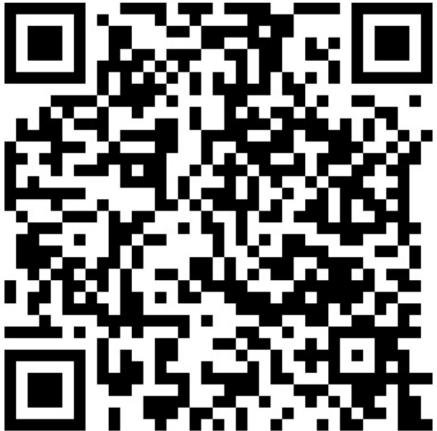 此二维码2019年1月18日前有效，入群后请备注单位名称及姓名。粤港澳大湾区湖南建筑业企业微信群二维码：此二维码2019年1月18日前有效，入群后请备注单位名称及姓名。粤港澳大湾区湖南建筑业企业微信群二维码：此二维码2019年1月18日前有效，入群后请备注单位名称及姓名。粤港澳大湾区湖南建筑业企业微信群二维码：此二维码2019年1月18日前有效，入群后请备注单位名称及姓名。